附件2江苏省高校国家奖学金项目实施成效调研问卷（教师版）亲爱的老师：您好！非常感谢您能接受我们的调研问卷！为全面落实高校国家奖学金政策，调研了解高校国家奖学金的价值导向和育人成效，省学生资助管理中心组织开展此次调研。请您看完题后，客观、真实地选择符合您情况的选项。遇到有下划线的问题，请直接在下划线中填写。您的所有作答信息都是匿名的，我们将进行严格保密。衷心感谢您的支持与合作！您所在学校属于（）？A市、县属高校  B教育厅直属高校  C省其他厅局直属高校  D民办（中外合作）高校  E独立学院您是否了解学校国家奖学金评审的具体标准和流程？A非常了解  B基本了解  C不了解  您认为学校国家奖学金评审办法是否合理？A非常合理  B合理  C不合理您认为学校国家奖学金名额分配是否合理？A非常合理  B合理  C不合理您是否认为国家奖学金名额分配应该向不同专业学科或对艰苦行业等相关专业倾斜？A应该  B不应该  C无所谓您认为国家奖学金分配名额是否应该向高年级倾斜？A应该  B不应该  C无所谓您认为国家奖学金名额和金额是否需要调整？A不需要  B名额增多，金额不变  C名额增多，金额减少国家奖学金评审工作，学校或学院是否组织相关培训或会议对评审工作进行相应的指导或协调？A是  B否  C不知道9.学校是否成立了国家奖学金评审委员会？A是  B否  C不知道10.学校国家奖学金评审是否采取差额评审？A是  B否  C不知道11.学校是否组织国家奖学金评审面试或答辩？A是  B否  C不知道12.学校是否建立了国家奖学金评审量化评价体系？A是  B否  C不知道如果您选择了答案A，则请回答第13题，否则跳至第14题。13.您认为学校国家奖学金评审量化评价体系是否科学？A是  B否  C不知道14.您认为评审国家奖学金应依据下列哪项标准：A 只按照综合素质测评成绩  B 只按照学习成绩C 综合素质测评成绩和学习成绩都要达到要求D其它，请写出你的标准_____________________15.您认为学校国家奖学金评审过程是否公平、公正？A公平  B总体公平  C不公平  16.国家奖学金评审过程中是否有优秀学生“轮流坐庄”的情况？A完全没有  B偶尔有  C有17.国家奖学金是否是学校学生最高金额奖学金？A是  B否  C不知道18.您认为国家奖学金与其他奖学金的区别在于：A等级更高  B评选要求更高  C荣誉更高  D金额更高 19.您认为国家奖学金对学生的激励作用明显吗？A明显  B一般  C不明显20.国家奖学金荣誉是否有效提升了获奖学生的道德品质、学业成绩、社会实践、学术创新、社会责任感和社会奉献感等综合素质？A有效  B一般  C无效  D不清楚21.您认为国家奖学金获得者对于其他同学的榜样作用：A有一定榜样作用，值得学习  B没什么，和一般同学一样C没有，反而有很多负面信息  D其他_____________________22.学校是否开展国家奖学金获奖学生优秀事迹的后续宣传等相关活动？A有，很多  B有，不多  C不了解  D没有23.学校是否有针对国家奖学金获奖学生的后续支持或相关活动？A有，很多，  B有，不多  C不了解  D没有如选A或B项，请具体说明_____________________        24.您认为学生家庭经济情况对是否能够获得国家奖学金有影响吗？A影响很大  B影响一般  C没有影响25.您认为国家奖学金是否实现了始终追求“培养卓越的社会主义建设者和接班人”的理想目标？A完全实现  B基本实现，还需改进  C没有实现26.您对学校国家奖学金评审的总体评价是：A满意  B一般  C不满意27.您对做好学校国家奖学金评审工作还有什么建议？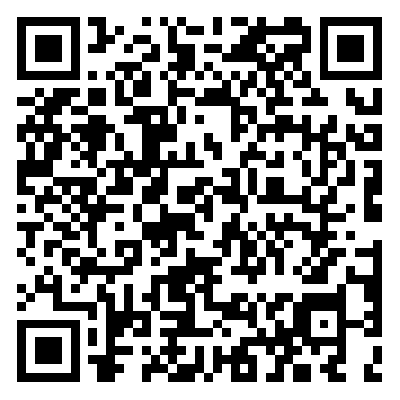 调研问卷（教师版）二维码您已经回答完本问卷的所有问题，再次感谢您对我们工作的支持！江苏省高校国家奖学金项目实施成效调研问卷（学生版）亲爱的同学：您好！非常感谢您能接受我们的调研问卷！为全面落实高校国家奖学金政策，调研了解高校国家奖学金的价值导向和育人成效，省学生资助管理中心组织开展此次调研。请您看完题后，客观、真实地选择符合您情况的选项。遇到有下划线的问题，请直接在下划线中填写。您的所有作答信息都是匿名的，我们将进行严格保密。衷心感谢您的支持与合作！1.您所在学校属于：A市、县属高校  B教育厅直属高校  C省其他厅局直属高校  D民办（中外合作）高校  E独立学院2.您的性别：A 男  B 女 3.您的政治面貌：A 共青团员  B 中共预备党员  C 中共党员   D群众  E其他4.您的家庭常住地：A农村  B城镇（县城/乡镇）  C除省会城市以外的省辖市 D省会城市（直辖市/计划单列市）  E其他 5.您的学科方向（可多选）：A哲学  B经济学  C法学  D教育学  E文学  F历史学  G理学  H工学  I农学  J医学  K军事学  L管理学  M艺术学  N交叉学科6.您是否获得过国家奖学金？A 是  B 否 如果您选择了答案A，则请回答第7题，否则跳至第10题。7.您获得国家奖学金的次数A 1次  B 2次   C 3次  D 3次以上8.您获得国家奖学金时的学历（可多选）A本科/专科  B 硕士研究生   C 博士研究生9.您的国家奖学金主要花费在哪些方面（可多选）A 生活费  B 缴纳部分学费  C 进修学习D 积攒起来补贴家用  E 外出游玩  F 同学聚餐请客G 逛街，买衣服或其他生活用品  H 购置电子产品，如电脑、手机等 I 其他，请写出                    10.您是否是家庭经济困难学生？A 是  B 否 11.您了解国家奖学金评审的相关规定吗？A 了解  B 了解一些  C不了解12.您通过何种渠道了解国家奖学金的评审等工作信息？（可选多项） A 班级同学  B 高年级学长（学姐） C 辅导员D 学生手册  E 班会通知  F校园网  G其他_____________13.您觉得国家奖学金评审工作公平、公正吗？A 公平、公正  B 基本公平、公正  C不公平、不公正14.对于国家奖学金评审规则，您认为是否合理？A 合理  B 总体合理  C 不合理15.您认为评审国家奖学金应依据下列哪项标准：A 只按照综合素质测评成绩  B 只按照学习成绩C 综合素质测评成绩和学习成绩都要达到要求D其它，请写出你的标准_____________________16.您认为学校目前的国家奖学金评选中，成绩排名和综合素质测评排名应该在该年级同一专业排名的前：A 10%，10%  B 10%，综合考虑  C其他，请写出_____________________17.如果您对国家奖学金评比规则、过程或者结果不满意，会提出吗？A 会  B 会，但是有顾虑  C 不会  D 其它_____________18.您对国家奖学金评比结果的申诉制度评价如何？A 没有申诉过  B 申诉过，申述过程方便  C 申诉过，申述过程复杂19.您认为国家奖学金在名额分配上是否应该对艰苦行业等相关专业倾斜？A 应该  B 不应该  C 无所谓20.您认为自己获得/未获得国家奖学金的主要原因是什么？（可多选但不超过4项）A 学习成绩优异/不优异  B 参加各项活动积极/不积极C 科研能力突出/不突出，获奖多/不多  D担任/不担任学生干部 E同学间人际关系好/一般F 与辅导员关系好/一般  G其他，请说明_____________21.您是否曾在校级及以上学生组织担任主要职务（校学生会主席、副主席、校级社团负责人）？A 是  B 否22.您是否曾在学院级别的学生组织担任主要职务（学院学生会、团委、学院社团负责人）？A 是  B 否23.您是否曾在班级担任主要学生干部？A 是  B 否24.您是否经常参加志愿服务活动？A 是  B 否25.您认为参加志愿服务活动：A 收获很大  B 利大于弊  C 弊大于利  D 浪费时间26.您认为获得国家奖学金的学生是否拥有更加健康的心理状态、更加积极、更加乐观，自我评价也会更加正向？A 是  B 不是  C 不知道27.您认为国家奖学金对您的吸引力如何：A 非常有吸引力  B 吸引力一般  C 没什么吸引力28.对于国家奖学金您的态度是：A 非常渴望  B 想得到  C 无所谓29.国家奖学金制度对您学习压力的影响：A 非常大  B 比较大  C 一般  D 比较小  E 非常小若压力变大，那么您认为压力的主要来源是：A科研  B学习  C同学竞争  D 考试  D老师30.为了争取获得国家奖学金，您是否会制定学习计划：A 很详细计划  B 有大概计划  C有想过，但没付诸行动D 没想过31.您认为国家奖学金对您的最重要的意义在于：A 物质需要  B 被尊重的需要  C自我价值实现的需要D 未来发展的需要（如对升学、就业、入党的帮助）E其他_____________________________________________32.您认为国家奖学金获得者的表现：A 名副其实  B 名不副实  C相对优秀  D 不予评价33.您认为国家奖学金获得者对于其他同学的榜样作用：A 有一定榜样作用，值得学习  B 没什么，和一般同学一样C 没有，反而有很多负面信息  D其他_____________________34.学校是否开展国家奖学金获奖学生优秀事迹的后续宣传等相关活动？A有，很多  B有，不多  C不了解  D没有35.您认为应该对国家奖学金获奖学生的事迹采用什么宣传途径：A全校宣讲会  B班级学习活动  C报刊、书籍、展板D官方网页专题、微博等 E QQ群、微信群等F 其他_____________________36.您认为获得国家奖学金对个人的成长是否有影响？A有很大影响  B有一定影响  C几乎没有影响  D无所谓37.您目前的状态是？A国内升学  B出国/出境留学  C工作  D待就业38.您对目前的生活满意吗？A非常满意  B满意  C一般  D不满意39.您认为获得国家奖学金对您走向工作岗位，工作情况是否有帮助？A非常有帮助  B有一定帮助  C几乎没有影响40.您是否曾经考虑过基层就业、服兵役等为祖国做贡献、更大的实现人生价值？A考虑过，并付诸行动  B考虑过，但没有实际行动  C没有考虑过41.您对学校国家奖学金评审的总体评价是：A满意  B一般  C不满意42.您对做好学校国家奖学金评审工作还有什么建议？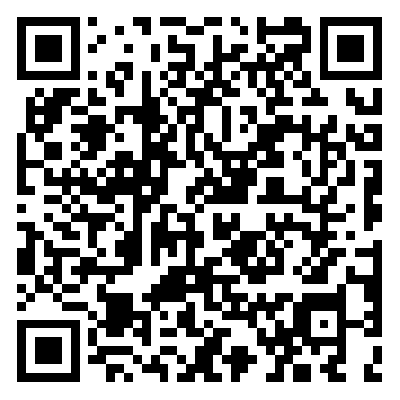 调研问卷（学生版）二维码您已经回答完本问卷的所有问题，再次感谢您对我们工作的支持！